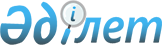 Об утверждении Типовых квалификационных требований к категориям административных государственных должностей корпуса "Б"
					
			Утративший силу
			
			
		
					Приказ Агентства Республики Казахстан по делам государственной службы от 9 января 2008 года N 02-01-02/5. Зарегистрирован в Министерстве юстиции Республики Казахстан 10 января 2008 года N 5084. Утратил силу приказом Председателя Агентства Республики Казахстан по делам государственной службы и противодействию коррупции от 11 декабря 2014 года № 58      Сноска. Утратил силу приказом Председателя Агентства РК по делам государственной службы и противодействию коррупции от 11.12.2014 № 58 (вводится в действие со дня его первого официального опубликования).      Сноска. Заголовок приказа в редакции приказа Председателя Агентства РК по делам государственной службы от 19.03.2013 № 06-7/35 (вводится в действие со дня его первого официального опубликования, но не ранее 26.03.2013).      В соответствии с подпунктом 3) пункта 1 статьи 5 Закона Республики Казахстан "О государственной службе" ПРИКАЗЫВАЮ: 



      1. Утвердить прилагаемые Типовые квалификационные требования к категориям административных государственных должностей. 



      2. Признать утратившими силу некоторые приказы Председателя Агентства Республики Казахстан по делам государственной службы согласно прилагаемому перечню.



      3. Настоящий приказ вводится в действие со дня его официального опубликования.       Первый заместитель 

      Председателя Утверждены приказом первого    

заместителя Председателя Агентства 

Республики Казахстан по делам   

государственной службы        

от 9 января 2008 года N 02-01-02/5  

Типовые квалификационные требования к категориям

административных государственных должностей корпуса "Б"       Сноска. Требования в редакции приказа Председателя Агентства РК по делам государственной службы от 19.03.2013 № 06-7/35 (вводится в действие со дня его первого официального опубликования, но не ранее 26.03.2013). 

      1. Настоящие типовые квалификационные требования (далее – типовые квалификационные требования) установлены к категориям административных государственных должностей групп категорий А, В, С, D, Е корпуса "Б" и предъявляются к гражданам, претендующим на занятие отнесенных к ним должностей.



      2. К административным государственным должностям, не относящимся к руководящим, наличие стажа работы на руководящих должностях не требуется. 



      3. К категориям административных государственных должностей группы категорий А устанавливаются следующие типовые квалификационные требования: 



      1) для категории А-1: 

      высшее образование.

      Опыт работы должен соответствовать одному из следующих требований:

      1) не менее пяти лет стажа государственной службы, в том числе не менее одного года на должностях руководителей государственных органов либо их структурных подразделений или их заместителей, или на должностях не ниже категорий А-3 и В-3 (далее - руководящих или иных должностях в государственных органах); 

      2) не менее четырех лет стажа государственной службы, в том числе не менее одного года на руководящих или иных должностях в государственных органах при завершении обучения по программам высшего образования в зарубежных высших учебных заведениях по приоритетным специальностям утверждаемым Республиканской комиссией по подготовке кадров за рубежом;

      3) не менее трех лет стажа работы на руководящих или иных должностях в государственных органах;

      4) не менее шести лет стажа работы в областях, соответствующих функциональным направлениям конкретной должности данной категории, в том числе не менее двух лет на должностях руководителей организаций и их заместителей;

      5) не менее трех лет стажа государственной службы, в том числе не менее одного года на руководящих или иных должностях в государственных органах при завершении обучения по программам послевузовского образования на основании государственного заказа в организациях образования при Президенте Республики Казахстан или в зарубежных высших учебных заведениях по приоритетным специальностям утверждаемым Республиканской комиссией по подготовке кадров за рубежом;

      6) не менее трех лет стажа работы в областях, соответствующих функциональным направлениям конкретной должности данной категории при наличии ученой степени кандидата наук или доктора наук или доктора философии (PhD) или доктора по профилю (далее – ученая степень).

      Знание Конституции Республики Казахстан, конституционных законов Республики Казахстан "О Президенте Республики Казахстан", "О Парламенте Республики Казахстан и статусе его депутатов", "О Правительстве Республики Казахстан", законов Республики Казахстан "О государственной службе", "О борьбе с коррупцией", "Об административных процедурах", "О нормативных правовых актах", "О порядке рассмотрения обращений физических и юридических лиц", нормативных правовых актов Республики Казахстан, регулирующих отношения в областях, соответствующих специализации конкретной должности данной категории, Стратегии "Казахстан - 2050": новый политический курс состоявшегося государства.

      Другие обязательные знания, необходимые для исполнения функциональных обязанностей по должностям данной категории;



      2) для категории А-2:

      высшее образование.

      Опыт работы должен соответствовать одному из следующих требований:

      1) не менее четырех лет стажа государственной службы, в том числе не менее одного года на руководящих или иных должностях в государственных органах; 

      2) не менее трех лет стажа государственной службы, в том числе не менее одного года на руководящих или иных должностях в государственных органах при завершении обучения по программам высшего образования в зарубежных высших учебных заведениях по приоритетным специальностям утверждаемым Республиканской комиссией по подготовке кадров за рубежом;

      3) не менее двух лет стажа работы на руководящих или иных должностях в государственных органах; 

      4) не менее пяти лет стажа работы в областях, соответствующих функциональным направлениям конкретной должности данной категории, в том числе не менее одного года на должностях руководителей организаций и их заместителей; 

      5) не менее двух лет стажа государственной службы, в том числе не менее одного года на руководящих или иных должностях в государственных органах при завершении обучения по программам послевузовского образования на основании государственного заказа в организациях образования при Президенте Республики Казахстан или в зарубежных высших учебных заведениях по приоритетным специальностям утверждаемым Республиканской комиссией по подготовке кадров за рубежом;

      6) не менее двух лет стажа работы в областях, соответствующих функциональным направлениям конкретной должности данной категории при наличии ученой степени.

      Знание Конституции Республики Казахстан, конституционных законов Республики Казахстан "О Президенте Республики Казахстан", "О Парламенте Республики Казахстан и статусе его депутатов", "О Правительстве Республики Казахстан", законов Республики Казахстан "О государственной службе", "О борьбе с коррупцией", "Об административных процедурах", "О нормативных правовых актах", "О порядке рассмотрения обращений физических и юридических лиц", нормативных правовых актов Республики Казахстан, регулирующих отношения в областях, соответствующих специализации конкретной должности данной категории, Стратегии "Казахстан - 2050": новый политический курс состоявшегося государства.

      Другие обязательные знания, необходимые для исполнения функциональных обязанностей по должностям данной категории;



      3) для категории А-3: 

      высшее образование. 

      Опыт работы должен соответствовать одному из следующих требований:

      1) не менее двух лет стажа государственной службы; 

      2) не менее одного года стажа государственной службы при условии завершения обучения по программам высшего образования в зарубежных высших учебных заведениях по приоритетным специальностям утверждаемым Республиканской комиссией по подготовке кадров за рубежом;

      3) не менее одного года стажа работы на руководящих или иных должностях в государственных органах; 

      4) не менее трех лет стажа работы в областях, соответствующих функциональным направлениям конкретной должности данной категории; 

      5) завершение обучения по программам послевузовского образования на основании государственного заказа в организациях образования при Президенте Республики Казахстан или в зарубежных высших учебных заведениях по приоритетным специальностям утверждаемым  Республиканской комиссией по подготовке кадров за рубежом; 

      6) наличие ученой степени. 

      Знание Конституции Республики Казахстан, конституционных законов Республики Казахстан "О Президенте Республики Казахстан", "О Парламенте Республики Казахстан и статусе его депутатов", "О Правительстве Республики Казахстан", законов Республики Казахстан "О государственной службе", "О борьбе с коррупцией", "Об административных процедурах", "О нормативных правовых актах", "О порядке рассмотрения обращений физических и юридических лиц", нормативных правовых актов Республики Казахстан, регулирующих отношения в областях, соответствующих специализации конкретной должности данной категории, Стратегии "Казахстан - 2050": новый политический курс состоявшегося государства.

      Другие обязательные знания, необходимые для исполнения функциональных обязанностей по должностям данной категории;



      4) для категории А-4:

      высшее образование. 

      Опыт работы должен соответствовать одному из следующих требований:

      1) не менее одного года стажа государственной службы; 

      2) не менее двух лет стажа работы в областях, соответствующих функциональным направлениям конкретной должности данной категории; 

      3) завершение обучения по программам послевузовского образования на основании государственного заказа в организациях образования при Президенте Республики Казахстан или в зарубежных высших учебных заведениях по приоритетным специальностям утверждаемым  Республиканской комиссией по подготовке кадров за рубежом;

      4) наличие ученой степени. 

      Знание Конституции Республики Казахстан, конституционных законов Республики Казахстан "О Президенте Республики Казахстан", "О Парламенте Республики Казахстан и статусе его депутатов", "О Правительстве Республики Казахстан", законов Республики Казахстан "О государственной службе", "О борьбе с коррупцией", "Об административных процедурах", "О нормативных правовых актах", "О порядке рассмотрения обращений физических и юридических лиц", нормативных правовых актов Республики Казахстан, регулирующих отношения в областях, соответствующих специализации конкретной должности данной категории, Стратегии "Казахстан - 2050": новый политический курс состоявшегося государства.

      Другие обязательные знания, необходимые для исполнения функциональных обязанностей по должностям данной категории.



      4. К категориям административных государственных должностей группы категорий В устанавливаются следующие типовые квалификационные требования:



      1) для категории В-1:

      высшее образование.

      Опыт работы должен соответствовать одному из следующих требований:

      1) не менее четырех лет стажа государственной службы, в том числе не менее одного года на руководящих или иных должностях в государственных органах; 

      2) не менее трех лет стажа государственной службы, в том числе не менее одного года на руководящих или иных должностях в государственных органах при завершении обучения по программам высшего образования в зарубежных высших учебных заведениях по приоритетным специальностям утверждаемым Республиканской комиссией по подготовке кадров за рубежом;

      3) не менее двух лет стажа работы на руководящих или иных должностях в государственных органах; 

      4) не менее пяти лет стажа работы в областях, соответствующих функциональным направлениям конкретной должности данной категории, в том числе не менее одного года на должностях руководителей организаций и их заместителей; 

      5) не менее двух лет стажа государственной службы, в том числе не менее одного года на руководящих или иных должностях в государственных органах при завершении обучения по программам послевузовского образования на основании государственного заказа в организациях образования при Президенте Республики Казахстан или в зарубежных высших учебных заведениях по приоритетным специальностям утверждаемым Республиканской комиссией по подготовке кадров за рубежом;

      6) не менее двух лет стажа работы в областях, соответствующих функциональным направлениям конкретной должности данной категории при наличии ученой степени.

      Знание Конституции Республики Казахстан, конституционных законов Республики Казахстан "О Президенте Республики Казахстан", "О Парламенте Республики Казахстан и статусе его депутатов", "О Правительстве Республики Казахстан", законов Республики Казахстан "О государственной службе", "О борьбе с коррупцией", "Об административных процедурах", "О нормативных правовых актах", "О порядке рассмотрения обращений физических и юридических лиц", нормативных правовых актов Республики Казахстан, регулирующих отношения в областях, соответствующих специализации конкретной должности данной категории, Стратегии "Казахстан - 2050": новый политический курс состоявшегося государства.

      Другие обязательные знания, необходимые для исполнения функциональных обязанностей по должностям данной категории;



      2) для категории В-2:

      высшее образование.

      Опыт работы должен соответствовать одному из следующих требований:

      1) не менее трех с половиной лет стажа государственной службы, в том числе не менее одного года на руководящих или иных должностях в государственных органах; 

      2) не менее двух с половиной лет стажа государственной службы, в том числе не менее одного года на руководящих или иных должностях в государственных органах при завершении обучения по программам высшего образования в зарубежных высших учебных заведениях по приоритетным специальностям утверждаемым Республиканской комиссией по подготовке кадров за рубежом; 

      3) не менее двух лет стажа работы на руководящих или иных должностях в государственных органах; 

      4) не менее пяти лет стажа работы в областях, соответствующих функциональным направлениям конкретной должности данной категории, в том числе не менее одного года на должностях руководителей организаций и их заместителей;

      5) не менее полутора года стажа государственной службы, в том числе не менее одного года на руководящих или иных должностях в государственных органах при завершении обучения по программам послевузовского образования на основании государственного заказа в организациях образования при Президенте Республики Казахстан или в зарубежных высших учебных заведениях по приоритетным специальностям утверждаемым Республиканской комиссией по подготовке кадров за рубежом;

      6) не менее полутора лет стажа работы в областях, соответствующих функциональным направлениям конкретной должности данной категории при наличии ученой степени. 

      Знание Конституции Республики Казахстан, конституционных законов Республики Казахстан "О Президенте Республики Казахстан", "О Парламенте Республики Казахстан и статусе его депутатов", "О Правительстве Республики Казахстан", законов Республики Казахстан "О государственной службе", "О борьбе с коррупцией", "Об административных процедурах", "О нормативных правовых актах", "О порядке рассмотрения обращений физических и юридических лиц", нормативных правовых актов Республики Казахстан, регулирующих отношения в областях, соответствующих специализации конкретной должности данной категории, Стратегии "Казахстан - 2050": новый политический курс состоявшегося государства.

      Другие обязательные знания, необходимые для исполнения функциональных обязанностей по должностям данной категории;



      3) для категории В-3:

      высшее образование. 

      Опыт работы должен соответствовать одному из следующих требований:

      1) не менее трех лет стажа государственной службы; 

      2) не менее двух лет стажа работы на руководящих или иных должностях в государственных органах; 

      3) наличие не менее четырех лет стажа работы в областях, соответствующих функциональным направлениям конкретной должности данной категории, в том числе не менее двух лет на руководящих должностях; 

      4) завершение обучения по программам послевузовского образования на основании государственного заказа в организациях образования при Президенте Республики Казахстан или в зарубежных высших учебных заведениях по приоритетным специальностям утверждаемым Республиканской комиссией по подготовке кадров за рубежом;

      5) наличие ученой степени.

      Знание Конституции Республики Казахстан, конституционных законов Республики Казахстан "О Президенте Республики Казахстан", "О Парламенте Республики Казахстан и статусе его депутатов", "О Правительстве Республики Казахстан", законов Республики Казахстан "О государственной службе", "О борьбе с коррупцией", "Об административных процедурах", "О нормативных правовых актах", "О порядке рассмотрения обращений физических и юридических лиц", нормативных правовых актов Республики Казахстан, регулирующих отношения в областях, соответствующих специализации конкретной должности данной категории, Стратегии "Казахстан - 2050": новый политический курс состоявшегося государства.

      Другие обязательные знания, необходимые для исполнения функциональных обязанностей по должностям данной категории;



      4) для категорий В-4:

      высшее образование. 

      Опыт работы должен соответствовать одному из следующих требований:

      1) не менее одного года стажа государственной службы; 

      2) не менее двух лет стажа работы в областях, соответствующих функциональным направлениям конкретной должности данной категории; 

      3) завершение обучения по программам послевузовского образования на основании государственного заказа в организациях образования при Президенте Республики Казахстан или в зарубежных высших учебных заведениях по приоритетным специальностям утверждаемым Республиканской комиссией по подготовке кадров за рубежом;

      4) наличие ученой степени. 

      Знание Конституции Республики Казахстан, конституционных законов Республики Казахстан "О Президенте Республики Казахстан", "О Парламенте Республики Казахстан и статусе его депутатов", "О Правительстве Республики Казахстан", законов Республики Казахстан "О государственной службе", "О борьбе с коррупцией", "Об административных процедурах", "О порядке рассмотрения обращений физических и юридических лиц", нормативных правовых актов Республики Казахстан, регулирующих отношения в областях, соответствующих специализации конкретной должности данной категории, Стратегии "Казахстан - 2050": новый политический курс состоявшегося государства.

      Другие обязательные знания, необходимые для исполнения функциональных обязанностей по должностям данной категории;



      5) для категории В-5:

      высшее образование.

      Знание Конституции Республики Казахстан, конституционных законов Республики Казахстан "О Президенте Республики Казахстан", "О Парламенте Республики Казахстан и статусе его депутатов", "О Правительстве Республики Казахстан", законов Республики Казахстан "О государственной службе", "О борьбе с коррупцией", "Об административных процедурах", "О порядке рассмотрения обращений физических и юридических лиц", нормативных правовых актов Республики Казахстан, регулирующих отношения в областях, соответствующих специализации конкретной должности данной категории, Стратегии "Казахстан - 2050": новый политический курс состоявшегося государства.

      Другие обязательные знания, необходимые для исполнения функциональных обязанностей по должностям данной категории.



      5. К категориям административных государственных должностей группы категорий С устанавливаются следующие типовые квалификационные требования:



      1) для категории С-1:

      высшее образование.

      Опыт работы должен соответствовать одному из следующих требований:

      1) не менее пяти лет стажа государственной службы, в том числе не менее одного года на руководящих или иных должностях в государственных органах; 

      2) не менее четырех лет стажа государственной службы, в том числе не менее одного года на руководящих или иных должностях в государственных органах при завершении обучения по программам высшего образования в зарубежных высших учебных заведениях по приоритетным специальностям утверждаемым Республиканской комиссией по подготовке кадров за рубежом; 

      3) не менее трех лет стажа работы на руководящих или иных должностях в государственных органах;

      4) не менее шести лет стажа работы в областях, соответствующих функциональным направлениям конкретной должности данной категории, в том числе не менее двух лет на должностях руководителей организаций и их заместителей;

      5) не менее трех лет стажа государственной службы, в том числе не менее одного года на руководящих или иных должностях в государственных органах при завершении обучения по программам послевузовского образования на основании государственного заказа в организациях образования при Президенте Республики Казахстан или в зарубежных высших учебных заведениях по приоритетным специальностям утверждаемым Республиканской комиссией по подготовке кадров за рубежом;

      6) не менее трех лет стажа работы в областях, соответствующих функциональным направлениям конкретной должности данной категории при наличии ученой степени.

      Знание Конституции Республики Казахстан, конституционных законов Республики Казахстан "О Президенте Республики Казахстан", "О Парламенте Республики Казахстан и статусе его депутатов", "О Правительстве Республики Казахстан", законов Республики Казахстан "О государственной службе", "О борьбе с коррупцией", "Об административных процедурах", "О нормативных правовых актах", "О порядке рассмотрения обращений физических и юридических лиц", нормативных правовых актов Республики Казахстан, регулирующих отношения в областях, соответствующих специализации конкретной должности данных категорий, Стратегии "Казахстан - 2050": новый политический курс состоявшегося государства.

      Другие обязательные знания, необходимые для исполнения функциональных обязанностей по должностям данных категорий;



      2) для категории С-2:

      высшее образование.

      Опыт работы должен соответствовать одному из следующих требований:

      1) не менее четырех лет стажа государственной службы, в том числе не менее одного года на руководящих или иных должностях в государственных органах; 

      2) не менее трех лет стажа государственной службы, в том числе не менее одного года на руководящих или иных должностях в государственных органах при завершении обучения по программам высшего образования в зарубежных высших учебных заведениях по приоритетным специальностям утверждаемым Республиканской комиссией по подготовке кадров за рубежом;

      3) не менее двух лет стажа работы на руководящих или иных должностях в государственных органах;

      4) не менее пяти лет стажа работы в областях, соответствующих функциональным направлениям конкретной должности данной категории, в том числе не менее одного года на должностях руководителей и их заместителей;

      5) не менее двух лет стажа государственной службы, в том числе не менее одного года на руководящих или иных должностях в государственных органах при завершении обучения по программам послевузовского образования на основании государственного заказа в организациях образования при Президенте Республики Казахстан или в зарубежных высших учебных заведениях по приоритетным специальностям утверждаемым Республиканской комиссией по подготовке кадров за рубежом;

      6) не менее двух лет стажа работы в областях, соответствующих функциональным направлениям конкретной должности данной категории при наличии ученой степени.

      Знание Конституции Республики Казахстан, конституционных законов Республики Казахстан "О Президенте Республики Казахстан", "О Парламенте Республики Казахстан и статусе его депутатов", "О Правительстве Республики Казахстан", законов Республики Казахстан "О государственной службе", "О борьбе с коррупцией", "Об административных процедурах", "О нормативных правовых актах", "О порядке рассмотрения обращений физических и юридических лиц", нормативных правовых актов Республики Казахстан, регулирующих отношения в областях, соответствующих специализации конкретной должности данной категории, Стратегии "Казахстан - 2050": новый политический курс состоявшегося государства.

      Другие обязательные знания, необходимые для исполнения функциональных обязанностей по должностям данной категории;



      3) для категории С-3:

      высшее образование.

      Опыт работы должен соответствовать одному из следующих требований:

      1) не менее трех лет стажа государственной службы; 

      2) не менее одного года стажа государственной службы при условии завершения обучения по программам высшего образования в зарубежных высших учебных заведениях по приоритетным специальностям утверждаемым Республиканской комиссией по подготовке кадров за рубежом;

      3) не менее двух лет стажа работы на руководящих или иных должностях в государственных органах;

      4) не менее четырех лет стажа работы в областях, соответствующих функциональным направлениям конкретной должности данной категории, в том числе не менее двух лет на руководящих должностях;

      5) завершение обучения по программам послевузовского образования на основании государственного заказа в организациях образования при Президенте Республики Казахстан или в зарубежных высших учебных заведениях по приоритетным специальностям утверждаемым Республиканской комиссией по подготовке кадров за рубежом;

      6) наличие ученой степени.

      Знание Конституции Республики Казахстан, конституционных законов Республики Казахстан "О Президенте Республики Казахстан", "О Парламенте Республики Казахстан и статусе его депутатов", "О Правительстве Республики Казахстан", законов Республики Казахстан "О государственной службе", "О борьбе с коррупцией", "Об административных процедурах", "О нормативных правовых актах", "О порядке рассмотрения обращений физических и юридических лиц", нормативных правовых актов Республики Казахстан, регулирующих отношения в областях, соответствующих специализации конкретной должности данной категории, Стратегии "Казахстан - 2050": новый политический курс состоявшегося государства.

      Другие обязательные знания, необходимые для исполнения функциональных обязанностей по должностям данной категории;



      4) для категории С-4:

      высшее образование.

      Опыт работы должен соответствовать одному из следующих требований:

      1) не менее двух лет стажа государственной службы, либо наличие не менее трех лет стажа работы в областях, соответствующих функциональным направлениям конкретной должности данной категории;

      2) завершение обучения по программам высшего и послевузовского образования на основании государственного заказа в организациях образования при Президенте Республики Казахстан или в зарубежных высших учебных заведениях по приоритетным специальностям утверждаемым Республиканской комиссией по подготовке кадров за рубежом;

      3) наличие ученой степени.

      Знание Конституции Республики Казахстан, конституционных законов Республики Казахстан "О Президенте Республики Казахстан", "О Парламенте Республики Казахстан и статусе его депутатов", "О Правительстве Республики Казахстан", законов Республики Казахстан "О государственной службе", "О борьбе с коррупцией", "Об административных процедурах", "О порядке рассмотрения обращений физических и юридических лиц", нормативных правовых актов Республики Казахстан, регулирующих отношения в областях, соответствующих специализации конкретной должности данной категории, Стратегии "Казахстан - 2050": новый политический курс состоявшегося государства.

      Другие обязательные знания, необходимые для исполнения функциональных обязанностей по должностям данной категории;



      5) для категории С-5:

      высшее образование.

      Знание Конституции Республики Казахстан, конституционных законов Республики Казахстан "О Президенте Республики Казахстан", "О Парламенте Республики Казахстан и статусе его депутатов", "О Правительстве Республики Казахстан", законов Республики Казахстан "О государственной службе", "О борьбе с коррупцией", "Об административных процедурах", "О порядке рассмотрения обращений физических и юридических лиц", нормативных правовых актов Республики Казахстан, регулирующих отношения в областях, соответствующих специализации конкретной должности данной категории, Стратегии "Казахстан - 2050": новый политический курс состоявшегося государства.

      Другие обязательные знания, необходимые для исполнения функциональных обязанностей по должностям данной категории;



      6) для категории С-О-1:

      высшее образование.

      Опыт работы должен соответствовать одному из следующих требований:

      1) не менее четырех лет стажа государственной службы; 

      2) не менее одного года стажа государственной службы при условии завершения обучения по программам послевузовского образования на основании государственного заказа в организациях образования при Президенте Республики Казахстан или в зарубежных высших учебных заведениях по приоритетным специальностям утверждаемым Республиканской комиссией по подготовке кадров за рубежом или при наличии ученой степени;

      3) не менее трех лет стажа работы на руководящих или иных должностях в государственных органах; 

      4) не менее пяти лет стажа работы в областях, соответствующих функциональным направлениям конкретной должности данной категории, в том числе не менее двух лет на руководящих должностях.

      Знание Конституции Республики Казахстан, конституционных законов Республики Казахстан "О Президенте Республики Казахстан", "О Парламенте Республики Казахстан и статусе его депутатов", "О Правительстве Республики Казахстан", законов Республики Казахстан "О государственной службе", "О борьбе с коррупцией", "Об административных процедурах", "О нормативных правовых актах", "О порядке рассмотрения обращений физических и юридических лиц", нормативных правовых актов Республики Казахстан, регулирующих отношения в областях, соответствующих специализации конкретной должности данной категории, Стратегии "Казахстан - 2050": новый политический курс состоявшегося государства.

      Другие обязательные знания, необходимые для исполнения функциональных обязанностей по должностям данной категории;



      7) для категории С-О-2:

      высшее образование.

      Опыт работы должен соответствовать одному из следующих требований:

      1) не менее трех лет стажа государственной службы; 

      2) не менее одного года стажа государственной службы при условии завершения обучения по программам высшего образования в зарубежных высших учебных заведениях по приоритетным специальностям утверждаемым Республиканской комиссией по подготовке кадров за рубежом;

      3) не менее одного года стажа работы на руководящих или иных должностях в государственных органах;

      4) не менее четырех лет стажа работы в областях, соответствующих функциональным направлениям конкретной должности данной категории, в том числе не менее одного года на руководящих должностях;

      5) завершение обучения по программам послевузовского образования на основании государственного заказа в организациях образования при Президенте Республики Казахстан или в зарубежных высших учебных заведениях по приоритетным специальностям утверждаемым Республиканской комиссией по подготовке кадров за рубежом;

      6) наличие ученой степени.

      Знание Конституции Республики Казахстан, конституционных законов Республики Казахстан "О Президенте Республики Казахстан", "О Парламенте Республики Казахстан и статусе его депутатов", "О Правительстве Республики Казахстан", законов Республики Казахстан "О государственной службе", "О борьбе с коррупцией", "Об административных процедурах", "О нормативных правовых актах", "О порядке рассмотрения обращений физических и юридических лиц", нормативных правовых актов Республики Казахстан, регулирующих отношения в областях, соответствующих специализации конкретной должности данной категории, Стратегии "Казахстан - 2050": новый политический курс состоявшегося государства.

      Другие обязательные знания, необходимые для исполнения функциональных обязанностей по должностям данной категории;



      8) для категории С-О-3:

      высшее образование. 

      Опыт работы должен соответствовать одному из следующих требований:

      1) не менее двух лет стажа государственной службы, либо не менее одного года стажа работы на руководящих или иных должностях в государственных органах;

      2) не менее трех лет стажа работы в областях, соответствующих функциональным направлениям конкретной должности данной категории, в том числе не менее одного года на руководящих должностях;

      3) завершение обучения по программам послевузовского образования на основании государственного заказа в организациях образования при Президенте Республики Казахстан или в зарубежных высших учебных заведениях по приоритетным специальностям утверждаемым Республиканской комиссией по подготовке кадров за рубежом;

      4) наличие ученой степени.

      Знание Конституции Республики Казахстан, конституционных законов Республики Казахстан "О Президенте Республики Казахстан", "О Парламенте Республики Казахстан и статусе его депутатов", "О Правительстве Республики Казахстан", законов Республики Казахстан "О государственной службе", "О борьбе с коррупцией", "Об административных процедурах", "О нормативных правовых актах", "О порядке рассмотрения обращений физических и юридических лиц", нормативных правовых актов Республики Казахстан, регулирующих отношения в областях, соответствующих специализации конкретной должности данной категории, Стратегии "Казахстан - 2050": новый политический курс состоявшегося государства.

      Другие обязательные знания, необходимые для исполнения функциональных обязанностей по должностям данной категории;



      9) для категории С-О-4:

      высшее образование. 

      Опыт работы должен соответствовать одному из следующих требований:

      1) не менее одного года стажа государственной службы; 

      2) не менее двух лет стажа работы в областях, соответствующих функциональным направлениям конкретной должности данной категории;

      3) завершение обучения по программам послевузовского образования на основании государственного заказа в организациях образования при Президенте Республики Казахстан или в зарубежных высших учебных заведениях по приоритетным специальностям утверждаемым Республиканской комиссией по подготовке кадров за рубежом;

      4) наличие ученой степени.

      Знание Конституции Республики Казахстан, конституционных законов Республики Казахстан "О Президенте Республики Казахстан", "О Парламенте Республики Казахстан и статусе его депутатов", "О Правительстве Республики Казахстан", законов Республики Казахстан "О государственной службе", "О борьбе с коррупцией", "Об административных процедурах", "О порядке рассмотрения обращений физических и юридических лиц", нормативных правовых актов Республики Казахстан, регулирующих отношения в областях, соответствующих специализации конкретной должности данной категории, Стратегии "Казахстан - 2050": новый политический курс состоявшегося государства.

      Другие обязательные знания, необходимые для исполнения функциональных обязанностей по должностям данной категории;



      10) для категории С-О-5:

      высшее образование. 

      Допускается послесреднее образование при наличии не менее одного года стажа государственной службы или не менее двух лет стажа работы в областях, соответствующих функциональным направлениям конкретной должности данной категории.

      Знание Конституции Республики Казахстан, конституционных законов Республики Казахстан "О Президенте Республики Казахстан", "О Парламенте Республики Казахстан и статусе его депутатов", "О Правительстве Республики Казахстан", законов Республики Казахстан "О государственной службе", "О борьбе с коррупцией", "Об административных процедурах", "О порядке рассмотрения обращений физических и юридических лиц", нормативных правовых актов Республики Казахстан, регулирующих отношения в областях, соответствующих специализации конкретной должности данной категории, Стратегии "Казахстан - 2050": новый политический курс состоявшегося государства.

      Другие обязательные знания, необходимые для исполнения функциональных обязанностей по должностям данной категории;



      11) для категории С-О-6:

      высшее и послесреднее образование.

      Знание Конституции Республики Казахстан, конституционных законов Республики Казахстан "О Президенте Республики Казахстан", "О Парламенте Республики Казахстан и статусе его депутатов", "О Правительстве Республики Казахстан", законов Республики Казахстан "О государственной службе", "О борьбе с коррупцией", "Об административных процедурах", "О порядке рассмотрения обращений физических и юридических лиц", нормативных правовых актов Республики Казахстан, регулирующих отношения в областях, соответствующих специализации конкретной должности данной категории, Стратегии "Казахстан - 2050": новый политический курс состоявшегося государства.

      Другие обязательные знания, необходимые для исполнения функциональных обязанностей по должностям данной категории;



      12) для категории С-R-1:

      высшее образование.

      Опыт работы должен соответствовать одному из следующих требований:

      1) не менее трех лет стажа государственной службы; 

      2) не менее одного года стажа государственной службы при условии завершения обучения по программам высшего образования в зарубежных высших учебных заведениях по приоритетным специальностям утверждаемым Республиканской комиссией по подготовке кадров за рубежом;

      3) не менее одного года стажа работы на руководящих или иных должностях в государственных органах; 

      4) не менее четырех лет стажа работы в областях, соответствующих функциональным направлениям конкретной должности данной категории, в том числе не менее одного года на руководящих должностях;

      5) завершение обучения по программам послевузовского образования на основании государственного заказа в организациях образования при Президенте Республики Казахстан или в зарубежных высших учебных заведениях по приоритетным специальностям утверждаемым Республиканской комиссией по подготовке кадров за рубежом;

      6) наличие ученой степени.

      Знание Конституции Республики Казахстан, конституционных законов Республики Казахстан "О Президенте Республики Казахстан", "О Парламенте Республики Казахстан и статусе его депутатов", "О Правительстве Республики Казахстан", законов Республики Казахстан "О государственной службе", "О борьбе с коррупцией", "Об административных процедурах", "О нормативных правовых актах", "О порядке рассмотрения обращений физических и юридических лиц", нормативных правовых актов Республики Казахстан, регулирующих отношения в областях, соответствующих специализации конкретной должности данной категории, Стратегии "Казахстан - 2050": новый политический курс состоявшегося государства.

      Другие обязательные знания, необходимые для исполнения функциональных обязанностей по должностям данной категории;



      13) для категории C-R-2:

      высшее образование.

      Опыт работы должен соответствовать одному из следующих требований:

      1) не менее двух лет стажа государственной службы;

      2) наличие не менее трех лет стажа работы в областях, соответствующих функциональным направлениям конкретной должности данной категории;

      3) завершение обучения по программам высшего и послевузовского образования на основании государственного заказа в организациях образования при Президенте Республики Казахстан или в зарубежных высших учебных заведениях по приоритетным специальностям утверждаемым Республиканской комиссией по подготовке кадров за рубежом;

      4) наличие ученой степени.

      Знание Конституции Республики Казахстан, конституционных законов Республики Казахстан "О Президенте Республики Казахстан", "О Парламенте Республики Казахстан и статусе его депутатов", "О Правительстве Республики Казахстан", законов Республики Казахстан "О государственной службе", "О борьбе с коррупцией", "Об административных процедурах", "О порядке рассмотрения обращений физических и юридических лиц", нормативных правовых актов Республики Казахстан, регулирующих отношения в областях, соответствующих специализации конкретной должности данной категории, Стратегии "Казахстан - 2050": новый политический курс состоявшегося государства.

      Другие обязательные знания, необходимые для исполнения функциональных обязанностей по должностям данной категории;



      14) для категории C-R-3:

      высшее образование.

      Опыт работы должен соответствовать одному из следующих требований:

      1) не менее одного года стажа государственной службы;

      2) не менее двух лет стажа работы в областях, соответствующих функциональным направлениям конкретной должности данной категории;

      3) завершение обучения по программам высшего и послевузовского образования на основании государственного заказа в организациях образования при Президенте Республики Казахстан или в зарубежных высших учебных заведениях по приоритетным специальностям утверждаемым Республиканской комиссией по подготовке кадров за рубежом;

      4) наличие ученой степени.

      Знание Конституции Республики Казахстан, конституционных законов Республики Казахстан "О Президенте Республики Казахстан", "О Парламенте Республики Казахстан и статусе его депутатов", "О Правительстве Республики Казахстан", законов Республики Казахстан "О государственной службе", "О борьбе с коррупцией", "Об административных процедурах", "О порядке рассмотрения обращений физических и юридических лиц", нормативных правовых актов Республики Казахстан, регулирующих отношения в областях, соответствующих специализации конкретной должности данной категории, Стратегии "Казахстан - 2050": новый политический курс состоявшегося государства.

      Другие обязательные знания, необходимые для исполнения функциональных обязанностей по должностям данной категории;



      15) для категории С-R-4:

      высшее образование. Допускается послесреднее образование при наличии не менее одного года стажа государственной службы или не менее двух лет стажа работы в областях, соответствующих функциональным направлениям конкретной должности данной категории.

      Знание Конституции Республики Казахстан, конституционных законов Республики Казахстан "О Президенте Республики Казахстан", 

"О Парламенте Республики Казахстан и статусе его депутатов", 

"О Правительстве Республики Казахстан", законов Республики Казахстан "О государственной службе", "О борьбе с коррупцией", 

"Об административных процедурах", "О порядке рассмотрения обращений физических и юридических лиц", нормативных правовых актов Республики Казахстан, регулирующих отношения в областях, соответствующих специализации конкретной должности данной категории, Стратегии "Казахстан - 2050": новый политический курс состоявшегося государства.

      Другие обязательные знания, необходимые для исполнения функциональных обязанностей по должностям данной категории;



      16) для категории С-R-5:

      высшее или послесреднее образование.

      Знание Конституции Республики Казахстан, конституционных законов Республики Казахстан "О Президенте Республики Казахстан", "О Парламенте Республики Казахстан и статусе его депутатов", "О Правительстве Республики Казахстан", законов Республики Казахстан "О государственной службе", "О борьбе с коррупцией", "Об административных процедурах", "О порядке рассмотрения обращений физических и юридических лиц", нормативных правовых актов Республики Казахстан, регулирующих отношения в областях, соответствующих специализации конкретной должности данной категории, Стратегии "Казахстан - 2050": новый политический курс состоявшегося государства.

      Другие обязательные знания, необходимые для исполнения функциональных обязанностей по должностям данной категории.



      6. К категориям административных государственных должностей группы категорий D устанавливаются следующие типовые квалификационные требования: 



      1) для категории D-1:

      высшее образование.

      Опыт работы должен соответствовать одному из следующих требований:

      1) не менее четырех лет стажа государственной службы;

      2) не менее одного года стажа государственной службы при условии завершения обучения по программам высшего и послевузовского образования на основании государственного заказа в организациях образования при Президенте Республики Казахстан или в зарубежных высших учебных заведениях по приоритетным специальностям утверждаемым Республиканской комиссией по подготовке кадров за рубежом или при наличии ученой степени;

      3) не менее трех лет стажа работы на руководящих или иных должностях в государственных органах;

      4) не менее пяти лет стажа работы в областях, соответствующих функциональным направлениям конкретной должности данной категории, в том числе не менее двух лет на руководящих должностях.

      Знание Конституции Республики Казахстан, конституционных законов Республики Казахстан "О Президенте Республики Казахстан", "О Парламенте Республики Казахстан и статусе его депутатов", "О Правительстве Республики Казахстан", законов Республики Казахстан "О государственной службе", "О борьбе с коррупцией", "Об административных процедурах", "О нормативных правовых актах", "О порядке рассмотрения обращений физических и юридических лиц", нормативных правовых актов Республики Казахстан, регулирующих отношения в областях, соответствующих специализации конкретной должности данной категории, Стратегии "Казахстан - 2050": новый политический курс состоявшегося государства.

      Другие обязательные знания, необходимые для исполнения функциональных обязанностей по должностям данной категории;



      2) для категории D-2:

      высшее образование.

      Опыт работы должен соответствовать одному из следующих требований:

      1) не менее трех лет стажа государственной службы;

      2) не менее одного года стажа государственной службы при условии завершения обучения по программам высшего образования в зарубежных высших учебных заведениях по приоритетным специальностям утверждаемым Республиканской комиссией по подготовке кадров за рубежом;

      3) не менее одного года стажа работы на руководящих или иных должностях в государственных органах;

      4) не менее четырех лет стажа работы в областях, соответствующих функциональным направлениям конкретной должности данной категории, в том числе не менее одного года на руководящих должностях;

      5) завершение обучения по программам послевузовского образования на основании государственного заказа в организациях образования при Президенте Республики Казахстан или в зарубежных высших учебных заведениях по приоритетным специальностям утверждаемым Республиканской комиссией по подготовке кадров за рубежом;

      6) наличие ученой степени.

      Знание Конституции Республики Казахстан, конституционных законов Республики Казахстан "О Президенте Республики Казахстан", "О Парламенте Республики Казахстан и статусе его депутатов", "О Правительстве Республики Казахстан", законов Республики Казахстан "О государственной службе", "О борьбе с коррупцией", "Об административных процедурах", "О нормативных правовых актах", "О порядке рассмотрения обращений физических и юридических лиц", нормативных правовых актов Республики Казахстан, регулирующих отношения в областях, соответствующих специализации конкретной должности данной категории, Стратегии "Казахстан - 2050": новый политический курс состоявшегося государства.

      Другие обязательные знания, необходимые для исполнения функциональных обязанностей по должностям данной категории;



      3) для категории D-3:

      высшее образование.

      Опыт работы должен соответствовать одному из следующих требований:

      1) не менее двух лет стажа государственной службы, либо не менее одного года стажа работы на руководящих или иных должностях в государственных органах;

      2) не менее трех лет стажа работы в областях, соответствующих функциональным направлениям конкретной должности данной категории, в том числе не менее одного года на руководящих должностях;

      3) завершение обучения по программам послевузовского образования на основании государственного заказа в организациях образования при Президенте Республики Казахстан или в зарубежных высших учебных заведениях по приоритетным специальностям утверждаемым Республиканской комиссией по подготовке кадров за рубежом;

      4) наличие ученой степени.

      Знание Конституции Республики Казахстан, конституционных законов Республики Казахстан "О Президенте Республики Казахстан", "О Парламенте Республики Казахстан и статусе его депутатов", "О Правительстве Республики Казахстан", законов Республики Казахстан "О государственной службе", "О борьбе с коррупцией", "Об административных процедурах", "О нормативных правовых актах", "О порядке рассмотрения обращений физических и юридических лиц", нормативных правовых актов Республики Казахстан, регулирующих отношения в областях, соответствующих специализации конкретной должности данной категории, Стратегии "Казахстан - 2050": новый политический курс состоявшегося государства.

      Другие обязательные знания, необходимые для исполнения функциональных обязанностей по должностям данной категории;



      4) для категории D-4:

      высшее образование.

      Опыт работы должен соответствовать одному из следующих требований:

      1) не менее одного года стажа государственной службы;

      2) не менее двух лет стажа работы в областях, соответствующих функциональным направлениям конкретной должности данной категории;

      3) завершение обучения по программам послевузовского образования на основании государственного заказа в организациях образования при Президенте Республики Казахстан или в зарубежных высших учебных заведениях по приоритетным специальностям утверждаемым Республиканской комиссией по подготовке кадров за рубежом;

      4) наличие ученой степени.

      Знание Конституции Республики Казахстан, конституционных законов Республики Казахстан "О Президенте Республики Казахстан", "О Парламенте Республики Казахстан и статусе его депутатов", "О Правительстве Республики Казахстан", законов Республики Казахстан "О государственной службе", "О борьбе с коррупцией", "Об административных процедурах", "О порядке рассмотрения обращений физических и юридических лиц", нормативных правовых актов Республики Казахстан, регулирующих отношения в областях, соответствующих специализации конкретной должности данной категории, Стратегии "Казахстан - 2050": новый политический курс состоявшегося государства.

      Другие обязательные знания, необходимые для исполнения функциональных обязанностей по должностям данной категории;



      5) для категорий D-5:

      высшее образование.

      Допускается послесреднее образование при наличии не менее одного года стажа государственной службы или не менее двух лет стажа работы в областях, соответствующих функциональным направлениям конкретной должности данной категории.

      Знание Конституции Республики Казахстан, конституционных законов Республики Казахстан "О Президенте Республики Казахстан", "О Парламенте Республики Казахстан и статусе его депутатов", "О Правительстве Республики Казахстан", законов Республики Казахстан "О государственной службе", "О борьбе с коррупцией", "Об административных процедурах", "О порядке рассмотрения обращений физических и юридических лиц", нормативных правовых актов Республики Казахстан, регулирующих отношения в областях, соответствующих специализации конкретной должности данной категории, Стратегии "Казахстан - 2050": новый политический курс состоявшегося государства.

      Другие обязательные знания, необходимые для исполнения функциональных обязанностей по должностям данной категории;



      6) для категории D-О-1:

      высшее образование.

      Опыт работы должен соответствовать одному из следующих требований:

      1) не менее четырех лет стажа государственной службы;

      2) не менее одного года стажа государственной службы при условии завершения обучения по программам послевузовского образования на основании государственного заказа в организациях образования при Президенте Республики Казахстан или в зарубежных высших учебных заведениях по приоритетным специальностям утверждаемым Республиканской комиссией по подготовке кадров за рубежом или наличие ученой степени;

      3) не менее трех лет стажа работы на руководящих или иных должностях в государственных органах;

      4) не менее пяти лет стажа работы в областях, соответствующих функциональным направлениям конкретной должности данной категории, в том числе не менее двух лет на руководящих должностях.

      Знание Конституции Республики Казахстан, конституционных законов Республики Казахстан "О Президенте Республики Казахстан", "О Парламенте Республики Казахстан и статусе его депутатов", "О Правительстве Республики Казахстан", законов Республики Казахстан "О государственной службе", "О борьбе с коррупцией", "Об административных процедурах", "О нормативных правовых актах", "О порядке рассмотрения обращений физических и юридических лиц", нормативных правовых актов Республики Казахстан, регулирующих отношения в областях, соответствующих специализации конкретной должности данной категории, Стратегии "Казахстан - 2050": новый политический курс состоявшегося государства.

      Другие обязательные знания, необходимые для исполнения функциональных обязанностей по должностям данной категории;



      7) для категории D-О-2:

      высшее образование.

      Опыт работы должен соответствовать одному из следующих требований:

      1) не менее трех лет стажа государственной службы;

      2) не менее одного года стажа государственной службы при условии завершение обучения по программам послевузовского образования на основании государственного заказа в организациях образования при Президенте Республики Казахстан или в зарубежных высших учебных заведениях по приоритетным специальностям утверждаемым Республиканской комиссией по подготовке кадров за рубежом или наличие ученой степени;

      3) не менее одного года стажа работы на руководящих или иных должностях в государственных органах;

      4) не менее четырех лет стажа работы в областях, соответствующих функциональным направлениям конкретной должности данной категории, в том числе не менее одного года на руководящих должностях.

      Знание Конституции Республики Казахстан, конституционных законов Республики Казахстан "О Президенте Республики Казахстан", "О Парламенте Республики Казахстан и статусе его депутатов", "О Правительстве Республики Казахстан", законов Республики Казахстан "О государственной службе", "О борьбе с коррупцией", "Об административных процедурах", "О нормативных правовых актах", "О порядке рассмотрения обращений физических и юридических лиц", нормативных правовых актов Республики Казахстан, регулирующих отношения в областях, соответствующих специализации конкретной должности данной категории, Стратегии "Казахстан - 2050": новый политический курс состоявшегося государства.

      Другие обязательные знания, необходимые для исполнения функциональных обязанностей по должностям данной категории;



      8) для категории D-О-3: 

      высшее образование.

      Опыт работы должен соответствовать одному из следующих требований:

      1) не менее двух лет стажа государственной службы, либо не менее одного года стажа работы на руководящих или иных должностях в государственных органах; 

      2) не менее трех лет стажа работы в областях, соответствующих функциональным направлениям конкретной должности данной категории, в том числе не менее одного года на руководящих должностях;

      3) завершение обучения по программам послевузовского образования на основании государственного заказа в организациях образования при Президенте Республики Казахстан или в зарубежных высших учебных заведениях по приоритетным специальностям утверждаемым Республиканской комиссией по подготовке кадров за рубежом;

      4) наличие ученой степени.

      Знание Конституции Республики Казахстан, конституционных законов Республики Казахстан "О Президенте Республики Казахстан", "О Парламенте Республики Казахстан и статусе его депутатов", "О Правительстве Республики Казахстан", законов Республики Казахстан "О государственной службе", "О борьбе с коррупцией", "Об административных процедурах", "О нормативных правовых актах", "О порядке рассмотрения обращений физических и юридических лиц", нормативных правовых актов Республики Казахстан, регулирующих отношения в областях, соответствующих специализации конкретной должности данной категории, Стратегии "Казахстан - 2050": новый политический курс состоявшегося государства.

      Другие обязательные знания, необходимые для исполнения функциональных обязанностей по должностям данной категории;



      9) для категорий D-О-4:

      высшее образование.

      Допускается послесреднее образование при наличии не менее одного года стажа государственной службы или не менее двух лет стажа работы в областях, соответствующих функциональным направлениям конкретной должности данной категории.

      Знание Конституции Республики Казахстан, конституционных законов Республики Казахстан "О Президенте Республики Казахстан", "О Парламенте Республики Казахстан и статусе его депутатов", "О Правительстве Республики Казахстан", законов Республики Казахстан "О государственной службе", "О борьбе с коррупцией", "Об административных процедурах", "О порядке рассмотрения обращений физических и юридических лиц", нормативных правовых актов Республики Казахстан, регулирующих отношения в областях, соответствующих специализации конкретной должности данной категории, Стратегии "Казахстан - 2050": новый политический курс состоявшегося государства.

      Другие обязательные знания, необходимые для исполнения функциональных обязанностей по должностям данной категории;



      10) для категорий D-О-5, D-О-6:

      высшее или послесреднее образование.

      Знание Конституции Республики Казахстан, конституционных законов Республики Казахстан "О Президенте Республики Казахстан", "О Парламенте Республики Казахстан и статусе его депутатов", "О Правительстве Республики Казахстан", законов Республики Казахстан "О государственной службе", "О борьбе с коррупцией", "Об административных процедурах", "О порядке рассмотрения обращений физических и юридических лиц", нормативных правовых актов Республики Казахстан, регулирующих отношения в областях, соответствующих специализации конкретной должности данной категории, Стратегии "Казахстан - 2050": новый политический курс состоявшегося государства.

      Другие обязательные знания, необходимые для исполнения функциональных обязанностей по должностям данной категории.



      7. К категориям административных государственных должностей группы категорий Е устанавливаются следующие типовые квалификационные требования:



      1) для категории Е-1:

      высшее образование.

      Опыт работы должен соответствовать одному из следующих требований:

      1) не менее трех лет стажа государственной службы;

      2) не менее одного года стажа государственной службы при условии завершения обучения по программам послевузовского образования на основании государственного заказа в организациях образования при Президенте Республики Казахстан или в зарубежных высших учебных заведениях по приоритетным специальностям утверждаемым Республиканской комиссией по подготовке кадров за рубежом или наличие ученой степени;

      3) не менее одного года стажа работы на руководящих или иных должностях в государственных органах;

      4) не менее четырех лет стажа работы в областях, соответствующих функциональным направлениям конкретной должности данной категории, в том числе не менее одного года на руководящих должностях.

      Знание Конституции Республики Казахстан, конституционных законов Республики Казахстан "О Президенте Республики Казахстан", "О Парламенте Республики Казахстан и статусе его депутатов", "О Правительстве Республики Казахстан", законов Республики Казахстан "О государственной службе", "О борьбе с коррупцией", "Об административных процедурах", "О нормативных правовых актах", "О порядке рассмотрения обращений физических и юридических лиц", нормативных правовых актов Республики Казахстан, регулирующих отношения в областях, соответствующих специализации конкретной должности данной категории, Стратегии "Казахстан - 2050": новый политический курс состоявшегося государства.

      Другие обязательные знания, необходимые для исполнения функциональных обязанностей по должностям данной категории;



      2) для категории Е-2:

      высшее образование.

      Опыт работы должен соответствовать одному из следующих требований:

      1) не менее двух лет стажа государственной службы, либо не менее одного года стажа работы на руководящих или иных должностях в государственных органах;

      2) не менее трех лет стажа работы в областях, соответствующих функциональным направлениям конкретной должности данной категории, в том числе не менее одного года на руководящих должностях;

      3) завершение обучения по программам высшего и послевузовского образования на основании государственного заказа в организациях образования при Президенте Республики Казахстан или в зарубежных высших учебных заведениях по приоритетным специальностям утверждаемым Республиканской комиссией по подготовке кадров за рубежом;

      4) наличие ученой степени.

      Знание Конституции Республики Казахстан, конституционных законов Республики Казахстан "О Президенте Республики Казахстан", "О Парламенте Республики Казахстан и статусе его депутатов", "О Правительстве Республики Казахстан", законов Республики Казахстан "О государственной службе", "О борьбе с коррупцией", "Об административных процедурах", "О нормативных правовых актах", "О порядке рассмотрения обращений физических и юридических лиц", нормативных правовых актов Республики Казахстан, регулирующих отношения в областях, соответствующих специализации конкретной должности данной категории, Стратегии "Казахстан - 2050": новый политический курс состоявшегося государства.

      Другие обязательные знания, необходимые для исполнения функциональных обязанностей по должностям данной категории;



      3) для категории Е-3:

      высшее образование.

      Опыт работы должен соответствовать одному из следующих требований:

      1) не менее одного года стажа государственной службы;

      2) не менее двух лет стажа работы в областях, соответствующих функциональным направлениям конкретной должности данной категории;

      3) завершение обучения по программам высшего и послевузовского образования на основании государственного заказа в организациях образования при Президенте Республики Казахстан или в зарубежных высших учебных заведениях по приоритетным специальностям утверждаемым Республиканской комиссией по подготовке кадров за рубежом;

      4) наличие ученой степени.

      Знание Конституции Республики Казахстан, конституционных законов Республики Казахстан "О Президенте Республики Казахстан", "О Парламенте Республики Казахстан и статусе его депутатов", "О Правительстве Республики Казахстан", законов Республики Казахстан "О государственной службе", "О борьбе с коррупцией", "Об административных процедурах", "О порядке рассмотрения обращений физических и юридических лиц", нормативных правовых актов Республики Казахстан, регулирующих отношения в областях, соответствующих специализации конкретной должности данной категории, Стратегии "Казахстан - 2050": новый политический курс состоявшегося государства.

      Другие обязательные знания, необходимые для исполнения функциональных обязанностей по должностям данной категории;



      4) для категорий Е-4:

      высшее образование.

      Допускается послесреднее образование при наличии не менее одного года стажа государственной службы или не менее двух лет стажа работы в областях, соответствующих функциональным направлениям конкретной должности данной категории.

      Знание Конституции Республики Казахстан, конституционных законов Республики Казахстан "О Президенте Республики Казахстан", "О Парламенте Республики Казахстан и статусе его депутатов", "О Правительстве Республики Казахстан", законов Республики Казахстан "О государственной службе", "О борьбе с коррупцией", "Об административных процедурах", "О порядке рассмотрения обращений физических и юридических лиц", нормативных правовых актов Республики Казахстан, регулирующих отношения в областях, соответствующих специализации конкретной должности данной категории, Стратегии "Казахстан - 2050": новый политический курс состоявшегося государства.

      Другие обязательные знания, необходимые для исполнения функциональных обязанностей по должностям данной категории;



      5) для категории Е-5:

      высшее или послесреднее образование.

      Знание Конституции Республики Казахстан, конституционных законов Республики Казахстан "О Президенте Республики Казахстан", "О Парламенте Республики Казахстан и статусе его депутатов", "О Правительстве Республики Казахстан", законов Республики Казахстан "О государственной службе", "О борьбе с коррупцией", "Об административных процедурах", "О порядке рассмотрения обращений физических и юридических лиц", нормативных правовых актов Республики Казахстан, регулирующих отношения в областях, соответствующих специализации конкретной должности данной категории, Стратегии "Казахстан - 2050": новый политический курс состоявшегося государства.

      Другие обязательные знания, необходимые для исполнения функциональных обязанностей по должностям данной категории;



      6) для категории E-R-1:

      высшее образование.

      Опыт работы должен соответствовать одному из следующих требований:

      1) не менее трех лет стажа государственной службы;

      2) не менее одного года стажа государственной службы при условии завершения обучения но программам высшего и послевузовского образования на основании государственного заказа в организациях образования при Президенте Республики Казахстан или в зарубежных высших учебных заведениях по приоритетным специальностям утверждаемым Республиканской комиссией по подготовке кадров за рубежом;

      3) наличие ученой степени;

      4) не менее одного года стажа работы на руководящих или иных должностях в государственных органах;

      5) не менее четырех лет стажа работы в областях, соответствующих функциональным направлениям конкретной должности данной категории, в том числе не менее одного года на руководящих должностях.

      Знание Конституции Республики Казахстан, конституционных законов Республики Казахстан "О Президенте Республики Казахстан", "О Парламенте Республики Казахстан и статусе его депутатов", "О Правительстве Республики Казахстан", законов Республики Казахстан "О государственной службе", "О борьбе с коррупцией", "Об административных процедурах", "О нормативных правовых актах", "О порядке рассмотрения обращений физических и юридических лиц", нормативных правовых актов Республики Казахстан, регулирующих отношения в областях, соответствующих специализации конкретной должности данной категории, Стратегии "Казахстан - 2050": новый политический курс состоявшегося государства.

      Другие обязательные знания, необходимые для исполнения функциональных обязанностей по должностям данной категории;



      7) для категории E-R-2:

      высшее образование.

      Опыт работы должен соответствовать одному из следующих требований:

      1) не менее двух лет стажа государственной службы;

      2) наличие не менее трех лет стажа работы в областях, соответствующих функциональным направлениям конкретной должности данной категории;

      3) завершение обучения по программам высшего и послевузовского образования на основании государственного заказа в организациях образования при Президенте Республики Казахстан или в зарубежных высших учебных заведениях по приоритетным специальностям утверждаемым Республиканской комиссией по подготовке кадров за рубежом;

      4) наличие ученой степени.

      Знание Конституции Республики Казахстан, конституционных законов Республики Казахстан "О Президенте Республики Казахстан", "О Парламенте Республики Казахстан и статусе его депутатов", "О Правительстве Республики Казахстан", законов Республики Казахстан "О государственной службе", "О борьбе с коррупцией", "Об административных процедурах", "О порядке рассмотрения обращений физических и юридических лиц", нормативных правовых актов Республики Казахстан, регулирующих отношения в областях, соответствующих специализации конкретной должности данной категории, Стратегии "Казахстан - 2050": новый политический курс состоявшегося государства.

      Другие обязательные знания, необходимые для исполнения функциональных обязанностей по должностям данной категории;



      8) для категории E-R-3:

      высшее образование.

      Опыт работы должен соответствовать одному из следующих требований:

      1) не менее полутора лет стажа государственной службы;

      2) наличие не менее трех лет стажа работы в областях, соответствующих функциональным направлениям конкретной должности данной категории;

      3) завершение обучения по программам высшего и послевузовского образования на основании государственного заказа в организациях образования при Президенте Республики Казахстан или в зарубежных высших учебных заведениях по приоритетным специальностям утверждаемым Республиканской комиссией по подготовке кадров за рубежом;

      4) наличие ученой степени.

      Знание Конституции Республики Казахстан, конституционных законов Республики Казахстан "О Президенте Республики Казахстан", "О Парламенте Республики Казахстан и статусе его депутатов", "О Правительстве Республики Казахстан", законов Республики Казахстан "О государственной службе", "О борьбе с коррупцией", "Об административных процедурах", "О порядке рассмотрения обращений физических и юридических лиц", нормативных правовых актов Республики Казахстан, регулирующих отношения в областях, соответствующих специализации конкретной должности данной категории, Стратегии "Казахстан - 2050": новый политический курс состоявшегося государства.

      Другие обязательные знания, необходимые для исполнения функциональных обязанностей по должностям данной категории;



      9) для категории E-R-4:

      высшее образование.

      Допускается послесреднее образование при наличии не менее одного года стажа государственной службы или не менее двух лет стажа работы в областях, соответствующих функциональным направлениям конкретной должности данной категории.

      Знание Конституции Республики Казахстан, конституционных законов Республики Казахстан "О Президенте Республики Казахстан", "О Парламенте Республики Казахстан и статусе его депутатов", "О Правительстве Республики Казахстан", законов Республики Казахстан "О государственной службе", "О борьбе с коррупцией", "Об административных процедурах", "О порядке рассмотрения обращений физических и юридических лиц", нормативных правовых актов Республики Казахстан, регулирующих отношения в областях, соответствующих специализации конкретной должности данной категории, Стратегии "Казахстан - 2050": новый политический курс состоявшегося государства.

      Другие обязательные знания, необходимые для исполнения функциональных обязанностей по должностям данной категории;



      10) для категорий E-R-5:

      высшее или послесреднее образование.

      Знание Конституции Республики Казахстан, конституционных законов Республики Казахстан "О Президенте Республики Казахстан", "О Парламенте Республики Казахстан и статусе его депутатов", "О Правительстве Республики Казахстан", законов Республики Казахстан "О государственной службе", "О борьбе с коррупцией", "Об административных процедурах", "О порядке рассмотрения обращений физических и юридических лиц", нормативных правовых актов Республики Казахстан, регулирующих отношения в областях, соответствующих специализации конкретной должности данной категории, Стратегии "Казахстан - 2050": новый политический курс состоявшегося государства.

      Другие обязательные знания, необходимые для исполнения функциональных обязанностей по должностям данной категории.



      11) для категории E-G-1:

      высшее образование.

      Опыт работы должен соответствовать одному из следующих требований:

      1) не менее двух лет стажа государственной службы;

      2) наличие не менее трех лет стажа работы в областях, соответствующих функциональным направлениям конкретной должности данной категории;

      3) завершение обучения по программам высшего и послевузовского образования на основании государственного заказа в организациях образования при Президенте Республики Казахстан или в зарубежных высших учебных заведениях по приоритетным специальностям утверждаемым Республиканской комиссией по подготовке кадров за рубежом;

      4) наличие ученой степени.

      Знание Конституции Республики Казахстан, конституционных законов Республики Казахстан "О Президенте Республики Казахстан", "О Парламенте Республики Казахстан и статусе его депутатов", "О Правительстве Республики Казахстан", законов Республики Казахстан "О государственной службе", "О борьбе с коррупцией", "Об административных процедурах", "О порядке рассмотрения обращений физических и юридических лиц", нормативных правовых актов Республики Казахстан, регулирующих отношения в областях, соответствующих специализации конкретной должности данной категории, Стратегии "Казахстан - 2050": новый политический курс состоявшегося государства.

      Другие обязательные знания, необходимые для исполнения функциональных обязанностей по должностям данной категории;



      12) для категории E-G-2:

      высшее образование.

      Опыт работы должен соответствовать одному из следующих требований:

      1) не менее одного года стажа государственной службы;

      2) не менее двух лет стажа работы в областях, соответствующих функциональным направлениям конкретной должности данной категории;

      3) завершение обучения по программам высшего и послевузовского образования на основании государственного заказа в организациях образования при Президенте Республики Казахстан или в зарубежных высших учебных заведениях по приоритетным специальностям утверждаемым Республиканской комиссией по подготовке кадров за рубежом;

      4) наличие ученой степени.

      Знание Конституции Республики Казахстан, конституционных законов Республики Казахстан "О Президенте Республики Казахстан", "О Парламенте Республики Казахстан и статусе его депутатов", "О Правительстве Республики Казахстан", законов Республики Казахстан "О государственной службе", "О борьбе с коррупцией", "Об административных процедурах", "О порядке рассмотрения обращений физических и юридических лиц", нормативных правовых актов Республики Казахстан, регулирующих отношения в областях, соответствующих специализации конкретной должности данной категории, Стратегии "Казахстан - 2050": новый политический курс состоявшегося государства.

      Другие обязательные знания, необходимые для исполнения функциональных обязанностей по должностям данной категории;



      13) для категории E-G-3:

      высшее образование;

      Допускается послесреднее образование при наличии не менее одного года стажа государственной службы или не менее двух лет стажа работы в областях, соответствующих функциональным направлениям конкретной должности данной категории.

      Знание Конституции Республики Казахстан, конституционных законов Республики Казахстан "О Президенте Республики Казахстан", "О Парламенте Республики Казахстан и статусе его депутатов", "О Правительстве Республики Казахстан", законов Республики Казахстан "О государственной службе", "О борьбе с коррупцией", "Об административных процедурах", "О порядке рассмотрения обращений физических и юридических лиц", нормативных правовых актов Республики Казахстан, регулирующих отношения в областях, соответствующих специализации конкретной должности данной категории, Стратегии "Казахстан - 2050": новый политический курс состоявшегося государства.

      Другие обязательные знания, необходимые для исполнения функциональных обязанностей по должностям данной категории;



      14) для категорий Е-G-4:

      высшее или послесреднее образование либо среднее техническое или профессиональное образование.

      Знание Конституции Республики Казахстан, конституционных законов Республики Казахстан "О Президенте Республики Казахстан", "О Парламенте Республики Казахстан и статусе его депутатов", "О Правительстве Республики Казахстан", законов Республики Казахстан "О государственной службе", "О борьбе с коррупцией", "Об административных процедурах", "О порядке рассмотрения обращений физических и юридических лиц", нормативных правовых актов Республики Казахстан, регулирующих отношения в областях, соответствующих специализации конкретной должности данной категории, Стратегии "Казахстан - 2050": новый политический курс состоявшегося государства.

      Другие обязательные знания, необходимые для исполнения функциональных обязанностей по должностям данной категории.

Утвержден                     

приказом Первого заместителя          

Председателя Агентства Республики       

Казахстан по делам государственной службы   

от 9 января 2008 года N 02-01-02/5       

Перечень утративших силу некоторых приказов Председателя 

Агентства Республики Казахстан по делам государственной службы 

      1. Приказ Председателя Агентства Республики Казахстан по делам государственной службы от 23 января 2004 года N 02-01-02/9 "Об утверждении Типовых квалификационных требований к категориям административных государственных должностей", зарегистрированный в Реестре государственной регистрации нормативных правовых актов за N 2697, опубликованный в газете "Казахстанская правда" от 13 февраля 2004 года N 30. 

      2. Приказ Председателя Агентства Республики Казахстан по делам государственной службы от 24 февраля 2004 года N 02-01-02/21 "О внесении изменения в приказ Председателя Агентства Республики Казахстан по делам государственной службы от 23 января 2004 года N 02-01-02/9 "Об утверждении Типовых квалификационных требований к категориям административных государственных должностей", зарегистрированный за N 2697", зарегистрированный в Реестре государственной регистрации нормативных правовых актов за N 2719, опубликованный в газете "Казахстанская правда" от 6 марта 2004 года N 45. 

      3. Приказ Председателя Агентства Республики Казахстан по делам государственной службы от 11 февраля 2005 года N 02-01-02/21 "О внесении дополнений и изменения в приказ Председателя Агентства Республики Казахстан по делам государственной службы от 23 января 2004 года N 02-01-02/9 "Об утверждении Типовых квалификационных требований к категориям административных государственных должностей", зарегистрированный в Реестре государственной регистрации нормативных правовых актов за N 3469, опубликованный в газете "Казахстанская правда" от 6 марта 2005 года N 53. 

      4. Подпункт 2) пункта 3 приказа Председателя Агентства Республики Казахстан по делам государственной службы от 19 мая 2005 года N 02-01-02/65 "Об утверждении Правил, Программы тестирования административных государственных служащих, подлежащих аттестации, и внесении изменений и дополнений в некоторые приказы Председателя Агентства Республики Казахстан по делам государственной службы", зарегистрированный в Реестре государственной регистрации нормативных правовых актов за N 3654, опубликованный в газете "Казахстанская правда" 2 июня 2005 года N 142-143. 

      5. Приказ Председателя Агентства Республики Казахстан по делам государственной службы от 10 февраля 2006 года N 02-01-02/28 "О внесении изменений и дополнений в приказ Председателя Агентства Республики Казахстан по делам государственной службы от 23 января 2004 года N 02-01-02/9 "Об утверждении Типовых квалификационных требований к категориям административных государственных должностей", зарегистрированный в Реестре государственной регистрации нормативных правовых актов за N 4096, опубликованный в газете "Юридическая газета" от 2 марта 2006 года N 37 (1017). 

      6. Приказ первого заместителя Председателя Агентства Республики Казахстан по делам государственной службы от 10 декабря 2007 года N 02-01-02/157 "О внесении дополнений и изменений в некоторые приказы Председателя Агентства Республики Казахстан по делам государственной службы", зарегистрированный в Реестре государственной регистрации нормативных правовых актов за N 5051. 
					© 2012. РГП на ПХВ «Институт законодательства и правовой информации Республики Казахстан» Министерства юстиции Республики Казахстан
				